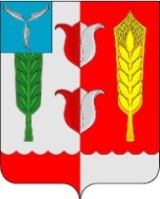 АДМИНИСТРАЦИЯКРАСНОПАРТИЗАНСКОГО МУНИЦИПАЛЬНОГО РАЙОНАСАРАТОВСКОЙ ОБЛАСТИ   ПОСТАНОВЛЕНИЕОт 27 ноября  2023 года			 № 161р.п. Горный	В соответствии со статьей 179 Бюджетного кодекса Российской Федерации, на основании дополнительных требований администрация Краснопартизанского муниципального района  ПОСТАНОВЛЯЕТ:Внести в постановление администрации Краснопартизанского муниципального района от 30 марта 2020 года № 36 «Об утверждении муниципальной программы «Укрепление общественного здоровья на территории Краснопартизанского района» на 2020-2024 годы следующие изменения: Паспорт муниципальной программы изложить в следующей редакции:«Паспорт муниципальной программы1.2) пункт 1.11 раздела I. Общая характеристика изложить в следующей редакции:«1.11. Объем и источники финансирования ПрограммыФинансирование мероприятий Программы предусматривается за счет средств муниципального бюджета в размере 161,0 тыс. руб., в том числе на 2020 г. – 0,0 тыс. руб., 2021 г. – 0,0 тыс. руб., 2022 г. –0,0 тыс. руб., 2023 г. – 0,0 тыс. руб., 2024 г. – 161,0 тыс. руб.Сведения об объемах и источникахфинансового обеспечения муниципальной программы1.3)  раздел II. МЕРОПРИЯТИЯ муниципальной программы «Укрепление общественного здоровья на территории Краснопартизанского района» на 2020 – 2024 годы изложить в новой редакции согласно приложению № 1 к настоящему постановлению.2. Контроль за исполнением настоящего постановления возложить на  заместителя главы администрации по финансовым, экономическим вопросам и управлению имуществом А.А. Касатова.Первый заместитель главы администрацииКраснопартизанского муниципального района            	      В.А. РогачёвПриложение №1к постановлению администрации Краснопартизанского муниципального районаот 27  ноября 2023 года № 161II. МЕРОПРИЯТИЯмуниципальной программы«Укрепление общественного здоровья на территории Краснопартизанского района» на 2020 – 2024 годыО внесении изменений в постановление администрации Краснопартизанского муниципального района от 30 марта 2020 года № 36 «Об утверждении муниципальной программы «Укрепление общественного здоровья на территории Краснопартизанского района» на 2020-2024 годы»Наименование программыМуниципальная программа«Укрепление общественного здоровья на территории Краснопартизанского района» на 2020-2024 годы (далее – Программа)Заказчик программыАдминистрация Краснопартизанского муниципального районаРазработчик программыАдминистрация Краснопартизанского муниципального района, ГУЗ СО «Краснопартизанская РБ» (по согласованию)Ответственные исполнители ПрограммыОтдел образования администрации Краснопартизанского муниципального района, отдел культуры администрации Краснопартизанского муниципального района, отдел организационной работы и работы с территориями администрации Краснопартизанского муниципального района, отдел информации, общественных отношений и молодежной политики администрации Краснопартизанского муниципального района, ГУЗ СО «Краснопартизанская РБ) (по согласованию), муниципальные учреждения образования, муниципальные учреждения культуры, МУ «ФОК «Степняк», МУП Редакция газеты «Заволжские степи», администрация Рукопольского муниципального образования (по согласованию), ГБПОУ СО «Краснопартизанский политехнический лицей» (по согласованию)Цель ПрограммыСнижение смертности населения района от основных причин, в том числе среди трудоспособного населения, улучшение демографических показателей до значений среднеобластного уровня.Задачи ПрограммыВоспитание у населения ответственного отношения к своему здоровью, повышение уровня информированности населения о факторах риска развития заболеваний, профилактических мероприятиях, направленных на сохранение здоровья, раннюю диагностику заболеваний, приверженность к лечению, а также регулярное обследование в рамках диспансеризации и профилактических медицинских осмотров. Пропаганда здорового образа жизни, в том числе физической активности, рационального питания, негативного отношения к потреблению алкоголя и табака.Этапы и сроки реализации ПрограммыРеализация Программы будет осуществляться в 5 этапов в течение 2020-2024 гг.: I этап – 2020 год, II этап – 2021 год, IIIэтап – 2022  год,   IV этап – 2023 год, V этап – 2024 год.Объем и источники финансового обеспечения Программы	Объем финансирования мероприятий Программы составляет 161,0 тыс. руб. (в ценах соответствующих лет). Финансирование осуществляется из средств бюджета Краснопартизанского муниципального района, в том числе по годам:2020 г – 0,0 тыс. руб.,2021 г – 0,0 тыс. руб.,2022 г – 0,0 тыс. руб.,2023 г – 0,0 тыс. руб.,2024 г – 161,0 тыс. руб.Ожидаемые результатыСнижение показателя общей смертности до значения показателя по Саратовской области Система организации контроля за исполнением ПрограммыКонтроль за исполнением Программы осуществляется в порядке, предусмотренном действующим законодательством и нормативно-правовыми актами органов местного самоуправления Краснопартизанского муниципального района.Общий контроль за исполнением Программы осуществляется главой Краснопартизанского муниципального района.В ходе исполнения Программы ежегодно могут уточняться перечень мероприятий, механизм их реализации, объемы финансирования и состав исполнителей.НаименованиеОтветств. исполнитель ((соисполни-тель, участник)Источники финансового обеспеченияОбъемы финансового обеспечения (всего)в том числе по годам реализациив том числе по годам реализациив том числе по годам реализациив том числе по годам реализациив том числе по годам реализацииНаименованиеОтветств. исполнитель ((соисполни-тель, участник)Источники финансового обеспеченияОбъемы финансового обеспечения (всего)20202021202220232024Муниципальная программавсего161,00,00,00,00,0161,0Муниципальная программаобластной бюджет*(прогнозно)0,00,00,00,00,00,0Муниципальная программафедеральный бюджет (прогнозно)*(2)0,00,00,00,00,00,0Муниципальная программаместный бюджет *(3)161,00,00,00,00,0161,0Муниципальная программавнебюджетные источники (прогнозно)*(4)0,00,00,00,00,00,0Муниципальная программав том числе по исполнителям:в том числе по исполнителям:в том числе по исполнителям:в том числе по исполнителям:в том числе по исполнителям:в том числе по исполнителям:Муниципальная программаАдминистрация Краснопартизанского муниципальноговсего161,00,00,00,00,0161,0Муниципальная программаАдминистрация Краснопартизанского муниципальногообластной бюджет (прогнозно)0,00,00,00,00,00,0Муниципальная программаАдминистрация Краснопартизанского муниципальногофедеральный бюджет (прогнозно)0,00,00,00,00,00,0Муниципальная программаАдминистрация Краснопартизанского муниципальногоместный бюджет161,00,00,00,00,0161,0Муниципальная программаАдминистрация Краснопартизанского муниципальноговнебюджетные источники (прогнозно)0,00,00,00,00,00,0Основное мероприятие 1.2Итого по всем исполнителямвсего5,00,00,00,00,05,0Основное мероприятие 1.2Итого по всем исполнителямобластной бюджет (прогнозно)0,00,00,00,00,00,0Основное мероприятие 1.2Итого по всем исполнителямфедеральный бюджет (прогнозно)0,00,00,00,00,00,0Основное мероприятие 1.2Итого по всем исполнителямместный бюджет5,00,00,00,00,05,0Основное мероприятие 1.2Итого по всем исполнителямвнебюджетные источники (прогнозно)0,00,00,00,00,00,0Основное мероприятие 1.2Администрация Краснопартизанского муниципальноговсего5,00,00,00,00,05,0Основное мероприятие 1.2Администрация Краснопартизанского муниципальногообластной бюджет (прогнозно)0,00,00,00,00,00,0Основное мероприятие 1.2Администрация Краснопартизанского муниципальногофедеральный бюджет (прогнозно)0,00,00,00,00,00,0Основное мероприятие 1.2Администрация Краснопартизанского муниципальногоместный бюджет5,00,00,00,00,05,0Основное мероприятие 1.2Администрация Краснопартизанского муниципальноговнебюджетные источники (прогнозно)0,00,00,00,00,00,0Основное мероприятие 8.3Итого по всем исполнителямвсего156,00,00,00,00,0156,0Основное мероприятие 8.3Итого по всем исполнителямобластной бюджет (прогнозно)0,00,00,00,00,00,0Основное мероприятие 8.3Итого по всем исполнителямфедеральный бюджет (прогнозно)0,00,00,00,00,00,0Основное мероприятие 8.3Итого по всем исполнителямместный бюджет156,00,00,00,00,0156,0Основное мероприятие 8.3Итого по всем исполнителямвнебюджетные источники (прогнозно)0,00,00,00,00,00,0Основное мероприятие 8.3Администрация Краснопартизанского муниципальноговсего156,00,00,00,00,0156,0Основное мероприятие 8.3Администрация Краснопартизанского муниципальногообластной бюджет (прогнозно)0,00,00,00,00,00,0Основное мероприятие 8.3Администрация Краснопартизанского муниципальногофедеральный бюджет (прогнозно)0,00,00,00,00,00,0Основное мероприятие 8.3Администрация Краснопартизанского муниципальногоместный бюджет156,00,00,00,00,0156,0Основное мероприятие 8.3Администрация Краснопартизанского муниципальноговнебюджетные источники (прогнозно)0,00,00,00,00,00,0№ п/пНаименование мероприятия,контрольной точкиСроки реализацииСроки реализацииОбъемы финансирования, тыс.руб.Объемы финансирования, тыс.руб.Объемы финансирования, тыс.руб.Объемы финансирования, тыс.руб.Объемы финансирования, тыс.руб.Объемы финансирования, тыс.руб.Ответственный исполнительДокумент№ п/пНаименование мероприятия,контрольной точкиНачалоОкончаниеВсегов том числе по годам:в том числе по годам:в том числе по годам:в том числе по годам:в том числе по годам:Ответственный исполнительДокумент№ п/пНаименование мероприятия,контрольной точкиНачалоОкончаниеВсего20202021202220232024Ответственный исполнительДокумент1.Проведение информационно-коммуникационной кампании, направленной на формирование системы мотивации граждан к здоровому образу жизни, включая здоровое питание, отказ от вредных привычек, профилактику заболеваний полости рта, охрану репродуктивного здоровья мужчин01.04.202031.12.20240,00,00,00,00,05,0ГУЗ СО «Краснопартизанская РБ» (по согласованию),отдел организационной работы и работы с территориями администрации Краснопартизанского муниципального района Ежегодный отчёт о проведённой информационно-коммуникационной кампании результатах с определением наиболее эффективных способов подачи информации для целевой аудитории и/или рекламно-информационных материалов1.2Размещение наружной рекламы в общедоступных местах01.04.202031.12.20240,00,00,00,00,05,0отдел организационной работы и работы с территориями администрации Краснопартизанского муниципального районаЕжегодный фотоотчёт 1.3Распространение информационных материалов (буклеты, листовки) среди жителей Краснопартизанского района01.04.202031.12.2024------ГУЗ СО «Краснопартизанская РБ» (по согласованию)Ежегодный отчёт с приложением утвержденных макетов1.4Трансляция аудио- и видеороликов в ГУЗ СО «Краснопартизанская РБ»01.04.202031.12.2024------ГУЗ СО «Краснопартизанская РБ» (по согласованию)Отчёт о работе ГУЗ СО «Краснопартизанская РБ»1.5Публикация на информационных ресурсах ГУЗ СО «Краснопартизанская РБ» и администрации Краснопартизанского муниципального района материалов, направленных на  пропаганду здорового образа жизни, повышение информированности по вопросам укрепления здоровья, профилактики неинфекционных заболеваний01.04.202031.12.2024------ГУЗ СО «Краснопартизанская РБ (по согласованию),Отдел информации, общественных отношений и молодежной политики администрации Краснопартизанского муниципального районаОтчёт о работе ГУЗ СО «Краснопартизанская РБ»1.6Реализация тематических проектов в средствах массовой информации: размещение информационных статей в печатных средствах массовой информации; ведение аккаунтов в социальных сетях01.04.202031.12.2024------ГУЗ СО «Краснопартизанская РБ» (по согласованию),Отдел информации, общественных отношений и молодежной политики администрации Краснопартизанского муниципального района, МУП Редакция газеты «Заволжские степи»Отчет о реализации тематических проектов в средствах массовой информации1.7Проведение анализа   информационного пространства, оценка эффективности рекламно-информационных кампаний (ежегодно)01.04.202031.12.2024------Отдел информации, общественных отношений и молодежной политики администрации Краснопартизанского муниципального районаЗаключение об эффективности рекламно-информационных кампаний2.Разработка и внедрение корпоративных программ укрепления здоровья работающих01.04.202031.12.2024------ГУЗ СО «Краснопартизанская РБ»Корпоративные программы укрепления здоровья работающих2.1Разработка корпоративных программ для работающих01.04.202031.12.2020------ГУЗ СО «Краснопартизанская РБ»,работодатели (по согласованию)Корпоративная программа согласована с работодателем2.2Заключение соглашений с работодателями01.07.202031.12.2020------ГУЗ СО «Краснопартизанская РБ» (по согласованию),работодатели (по согласованию)Подписаны соглашения о сотрудничестве2.3Внедрение корпоративных программ на предприятиях01.07.202031.12.2024------ГУЗ СО «Краснопартизанская РБ» (по согласованию),работодатели (по согласованию)Ежегодный анализ промежуточных результатов корпоративной программы3.Популяционная профилактика неинфекционных заболеваний, в том числе сердечно-сосудистых и онкологических, заболеваний полости рта, репродуктивной системы мужчин; пропаганда здорового образа жизни01.04.202031.12.2024------ГУЗ СО «Краснопартизанская РБ» (по согласованию),отдел культуры и кино администрации Краснопартизанского муниципального районаОтчёт о проведённых мероприятиях.Анализ демографических показателей в динамике.3.1Организация и проведение мероприятий к датам, отмечаемым Всемирной организации здравоохранения, с привлечением волонтёров (добровольцев), общественных организаций, заинтересованных лиц01.04.202031.12.2024------ГУЗ СО «Краснопартизанская РБ» (по согласованию)Отчёты о проведённых мероприятиях3.2Организация трансляций информационно-пропагандистских видео- и аудиороликов в кинозалах и библиотеках01.04.202031.12.2024------Отдел культуры и кино администрации Краснопартизанского муниципального районаОтчёт о проведённых мероприятиях4.Проведение мероприятий, направленных на выявление и коррекцию факторов риска развития хронических неинфекционных заболеваний01.04.202031.12.2024------ГУЗ СО «Краснопартизанская РБ» (по согласованию),Отчёт о работе профилактической службы4.1Проведение обследования граждан в кабинете медицинской профилактики, в том числе в рамках диспансеризации и профилактических медицинских осмотров, с целью раннего выявления факторов риска развития хронических неинфекционных заболеваний01.04.202031.12.2024------ГУЗ СО «Краснопартизанская РБ» (по согласованию)Отчёт о работе профилактической службы4.2Проведение коррекции факторов риска развития хронических неинфекционных заболеваний в рамках профилактического консультирования в кабинете медицинской профилактики01.04.202031.12.2024------ГУЗ СО «Краснопартизанская РБ» (по согласованию)Отчёт о работе профилактической службы4.3Проведение обучения и формирования мотивации граждан к здоровому образу жизни в рамках школ «Здоровый образ жизни»01.04.202031.12.2024------ГУЗ СО «Краснопартизанская РБ» (по согласованию)Отчёт о работе профилактической службы4.4Проведение обучения оказанию первой доврачебной помощи при неотложных состояниях в рамках обучающих занятий на ФАПах01.04.202031.12.2024------ГУЗ СО «Краснопартизанская РБ» (по согласованию)Отчёт о работе профилактической службы4.5Проведение обучения оказанию первой доврачебной помощи при неотложных состояниях в рамках профилактического консультирования01.04.202031.12.2024------ГУЗ СО «Краснопартизанская РБ» (по согласованию)Отчёт о работе профилактической службы5.Проведение мероприятий, направленных на выявление и коррекцию факторов риска развития сердечно-сосудистых заболеваний01.04.202031.12.2024------ГУЗ СО «Краснопартизанская РБ» (по согласованию)Статистические отчёты,анализ показателей главного внештатного специалиста5.1Проведение мероприятий по профилактике факторов риска болезней системы кровообращения с участием кабинета медицинской профилактики01.04.202031.12.2024------ГУЗ СО «Краснопартизанская РБ» (по согласованию)Отчёты о проведённых мероприятиях5.2Организация и проведение информационно-просветительских программ для населения с использованием средств массовой информации01.04.202031.12.2024------ГУЗ СО «Краснопартизанская РБ» (по согласованию),МУП Редакция газеты «Заволжские степи»Отчёты о работе со средствами массовой информации5.3Размещение справочной информации о возможности пройти кардио-скрининг, скрининг на наличие факторов риска развития инсульта, диспансеризацию и профилактический медицинский осмотр01.04.202031.12.2024 ------ГУЗ СО «Краснопартизанская РБ» (по согласованию)Отчёты ГУЗ СО «Краснопартизанская РБ»5.4Проведение тематических акций, спортивных соревнований приуроченных к Международному дню отказа от курения (19 ноября), Всемирному дню без табака (31 мая), Всемирному дню сердца (29 сентября), Всемирному дню борьбы с инсультом (29 октября)01.04.202031.12.2024------ГУЗ СО «Краснопартизанская РБ» (по согласованию),отдел образования администрации Краснопартизанского муниципального района,отдел культуры и кино  администрации Краснопартизанского муниципального района, МУ «ФОК «Степняк»Отчёты о проведённых мероприятиях6.Проведение мероприятий, направленных на выявление и коррекцию факторов риска развития онкологических заболеваний01.04.202031.12.2024------ГУЗ СО «Краснопартизанская РБ» (по согласованию)Статистические отчёты, анализ показателей главного внештатного специалиста6.1Размещение в электронных средствах массовой информации, социальных сетях, на сайте ГУЗ СО «Краснопартизанская РБ» информации, направленной на пропаганду здорового образа жизни, отказ от вредных привычек, повышение приверженности к профилактике и ранней диагностике злокачественных новообразований01.04.202031.12.2024------ГУЗ СО «Краснопартизанская РБ» (по согласованию),Отдел информации, общественных отношений и молодежной политики администрации Краснопартизанского муниципального района, МУП Редакция газеты «Заволжские степи»Отчёт о работе со средствами массовой информации6.2 Участие в специальном диагностическом проекте «Поезд здоровья»01.04.202031.12.2024------ГУЗ СО «Краснопартизанская РБ» (по согласованию)Отчёт о проведённых мероприятиях6.3Размещение плакатов и баннеров по профилактике онкологических заболеваний в общедоступных местах и ГУЗ СО «Краснопартизанская РБ»01.04.202031.12.2024------ГУЗ СО «Краснопартизанская РБ» (по согласованию)Отчёт о работе6.4Распространение среди населения буклетов, листовок, брошюр по профилактике и раннему выявлению новообразований 01.04.202031.12.2024------ГУЗ СО «Краснопартизанская РБ» (по согласованию), отдел культуры и кино администрации Краснопартизанского муниципального образования, администрация Рукопольского муниципального образования (по согласованию)Отчёт о работе6.5Разработка и внедрение планов обучения в школах здоровья по профилактике злокачественных новообразований для общей лечебной сети параллельно с онко-школой01.04.202031.12.2024------ГУЗ СО «Краснопартизанская РБ» (по согласованию)Отчёт о работе6.6Реализация проекта «Онкопатруль», направленного на профилактику онкологических заболеваний и мотивацию к самоконтролю01.04.202031.12.2024------ГУЗ СО «Краснопартизанская РБ» (по согласованию)Отчет о мероприятиях7.Организация и проведение информационно-образовательных мероприятий среди детей и подростков01.04.202031.12.20240,00,00,00,00,00,0ГУЗ СО «Краснопартизанская РБ» (по согласованию)отдел образования администрации Краснопартизанского муниципального района, отдел культуры и кино администрации Краснопартизанского муниципального районаОтчёты о проведённых мероприятиях7.1Организация и проведение в общеобразовательных и средних профессиональных организациях конференций, семинаров, круглых столов, квестов и др.01.04.202031.12.2024------ГУЗ СО «Краснопартизанская РБ» (по согласованию)отдел образования администрации Краснопартизанского муниципального района, директора общеобразовательных учреждений района, директор ГБПОУ СО КПЛ (по согласованию) Отчёты о проведённых мероприятиях7.2Организация и проведение интерактивных игр в дошкольных образовательных учреждениях01.04.202031.12.2024------ГУЗ СО «Краснопартизанская РБ» (по согласованию),отдел образования администрации Краснопартизанского муниципального района, заведующие дошкольных образовательных учреждений районаОтчёты о проведённых мероприятиях7.3Организация и проведение конкурсов рисунков, направленных на популяризацию здорового образа жизни в общеобразовательных и дошкольных образовательных учреждениях района01.09.202031.12.20240,00,00,00,00,00,0Отдел образования администрации Краснопартизанского муниципального района, заведующие дошкольных образовательных учреждений района, директора общеобразовательных учреждений районаОтчёты о проведённых мероприятиях7.4Организация и проведение районного тематического смотра-конкурса среди учащихся общеобразовательных учреждений по вопросам формирования здорового образа жизни «Территория здоровья»01.09.202031.12.20240,00,00,00,00,00,0Отдел образования администрации Краснопартизанского муниципального района, директора общеобразовательных учреждений районаОтчёты о проведённых мероприятиях8.Проведение мероприятий в трудовых коллективах01.04.202031.12.2024156,00,00,00,00,0156,0ГУЗ СО «Краснопартизанская РБ» (по согласованию)администрация  Краснопартизанского муниципального района, работодатели (по согласованию)Отчёты о проведённых мероприятиях8.1Скрининговые обследования работающих01.04.202031.12.2024------ГУЗ СО «Краснопартизанская РБ» (по согласованию),работодатели (по согласованию)Отчёты кабинета медицинской профилактики8.2Профилактическое консультирование, направленное на отказ от вредных привычек и ведение здорового образа жизни01.04.202031.12.2024------ГУЗ СО «Краснопартизанская РБ» (по согласованию),работодатели (по согласованию)Отчёты кабинета медицинской профилактики8.3Диспансеризация муниципальных служащих администрации Краснопартизанского муниципального района01.01.202431.12.2024156,00,00,00,00,0156,0ГУЗ СО «Краснопартизанская РБ» (по согласованию),отдел правовой, кадровой работы и муниципальной службыПаспорт здоровьяИТОГОИТОГОИТОГОИТОГО161,00,00,00,00,0161,0